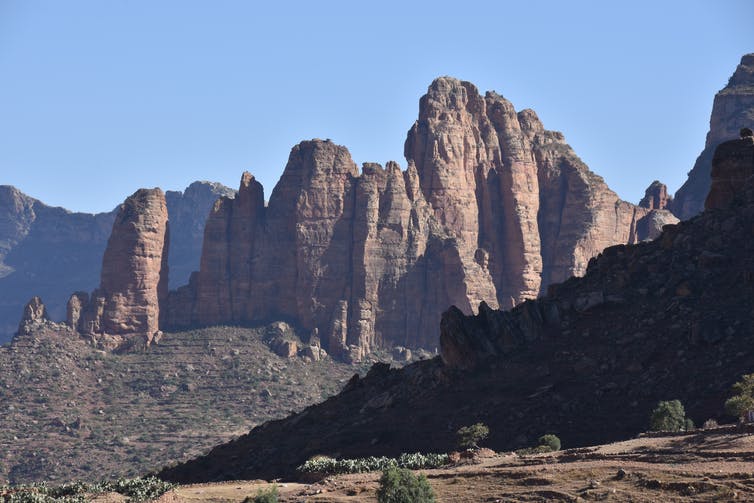 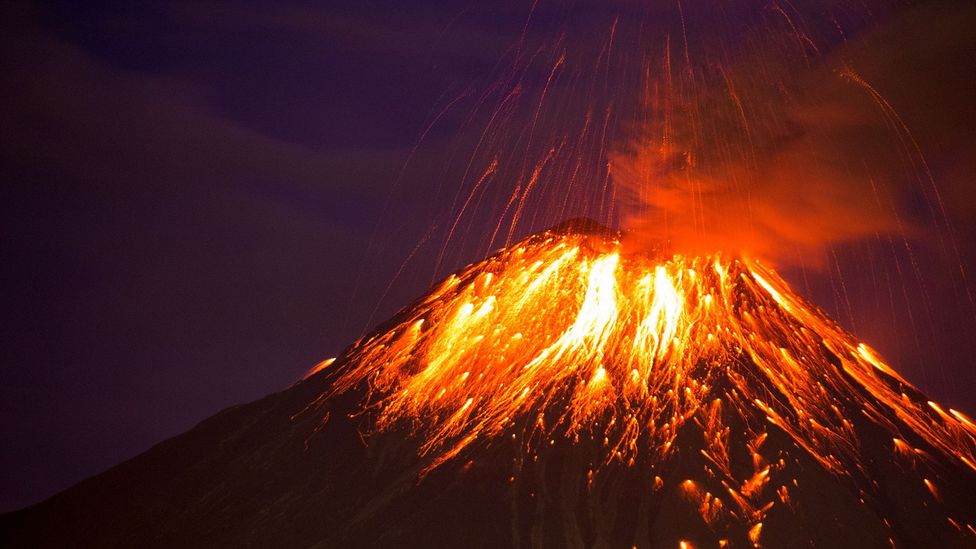 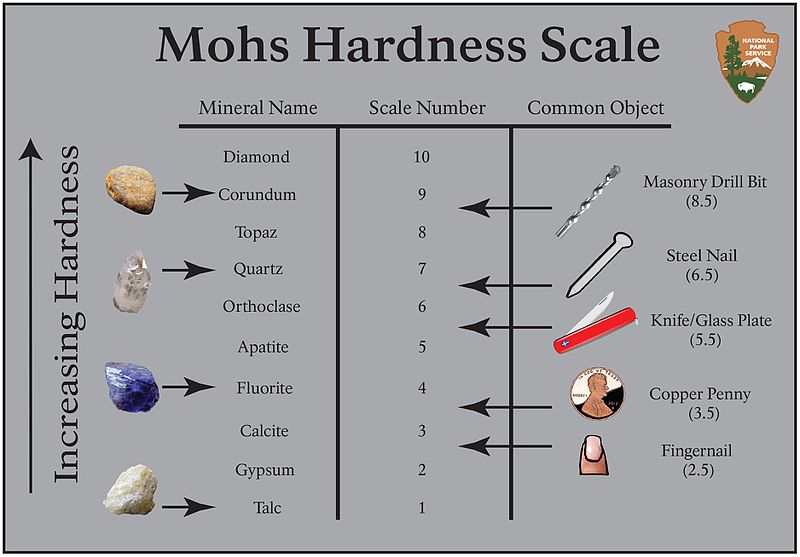 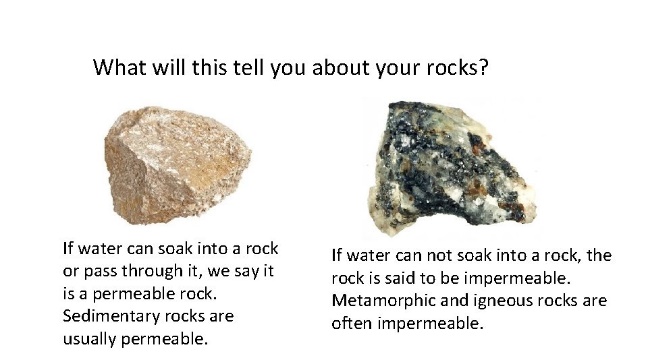 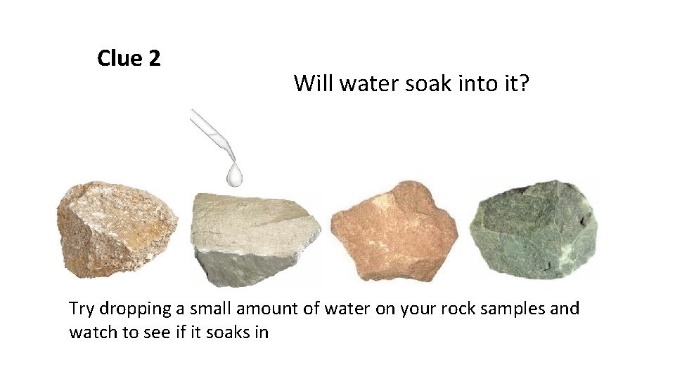 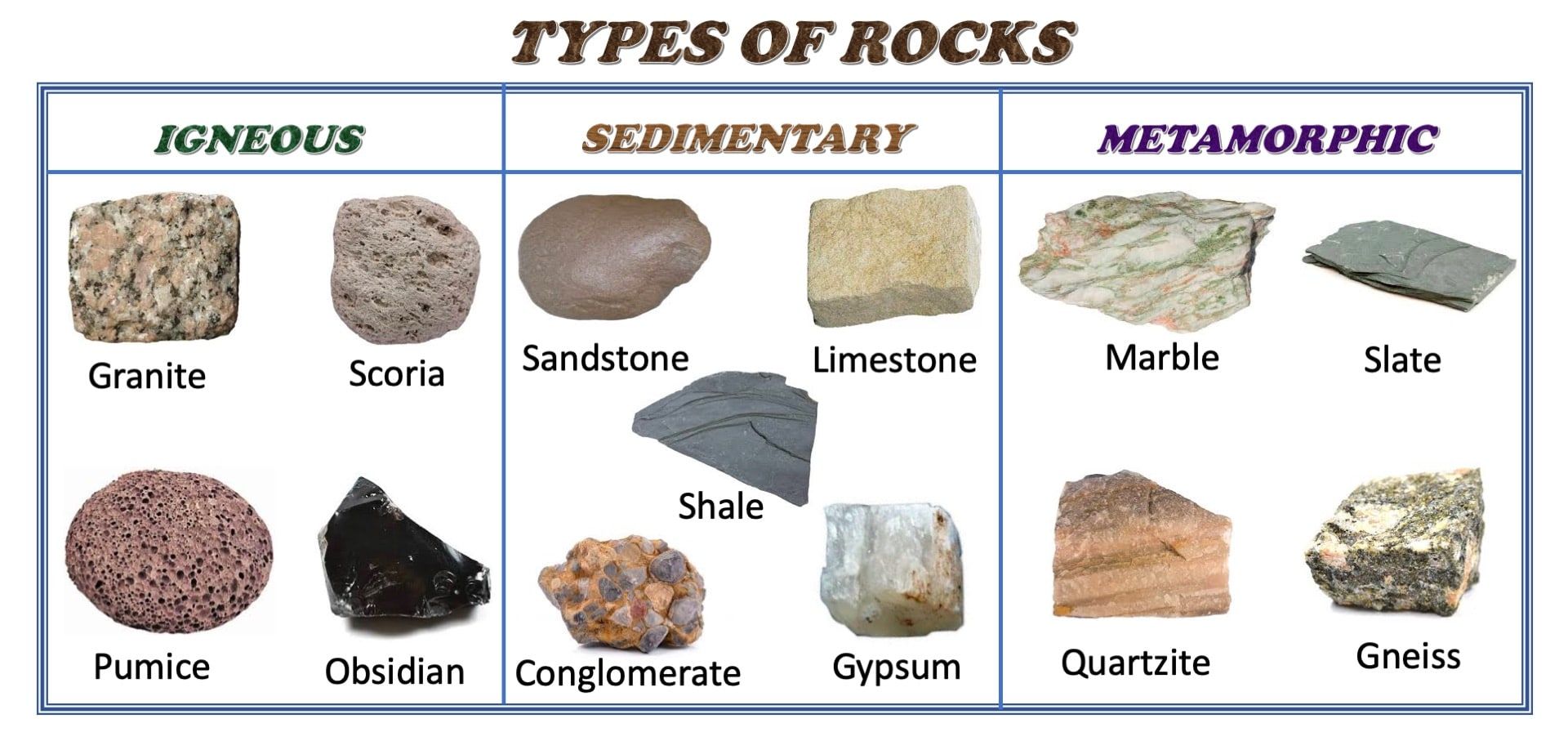 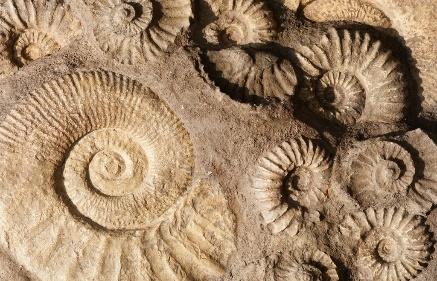 Key vocabularyKey vocabularySpellingDefinitionrockthe solid mineral material forming part of the surface of the earthpermeableallowing liquids or gases to pass through itimpermeablenot allowing liquid (e.g. water) to pass throughigneousa rock made from solidified lava or magmasedimentarya rock made from layers of sediment deposited by water or airmetamorphica rock that has been changed by heat or pressuremagma / lavahot liquid below (magma) or above (lava) the earth's surfacefossilthe remains of a plant or animal embedded in sedimentary rock Igneous rock comes from molten magma.  Molten magma is the very hot stuff you find in volcanos!  The magma turns to rock when it cools.                      Sedimentary rock is very common. It is formed of layers of sand, mud and small stones.  The layers are compacted with new layers joining on top.  Metamorphic rocks have been put under a lot of pressure and heat.  The pressure and heat can be made by the Earth’s movements. It changes the rocks.                                         